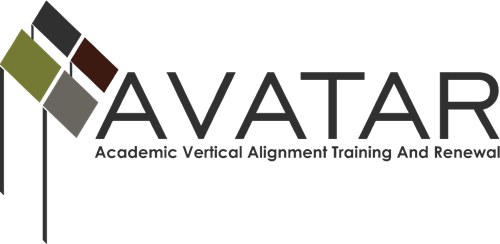 Action and Sustainability Plan – November 2014 -  August 15, 2015 (see Items for Consideration)Region: 17 Education Service CenterItems to Consider in Developing AVATAR Regional Vertical Alignment Action and Sustainability Plans:Forming and Sustaining Partnership and Team Relationships:   Norms, Logistics, Expectations, and Documentation	1.	Meeting dates, times, locations, agendas, refreshments, session format (on-line, face to face)	2.	Attendance records, meeting minutes, and follow up items (Please use AVATAR Meeting and Documentation Form)	3.    Are other partners or team members needed? Who?	4.    Are there ways to support the team members and partners in conducting their work?Promoting Student Success through Critical Conversations, Action, and Outcomes  	Ideas to consider in prioritizing goals (modified from Conley 2010): 		1.	Create and maintain regional college-going and completion cultures;  		2.	Create and deliver core academic programs leading to college and career success (consider disciplines); 		3.	Teach and expect student self-responsibility and management;  		4.	Make academic “real” with opportunities for work applications; 		5.	Align grading, assignments, and educational practices among educational systems; 		6.	Engage educational leaders in developing, implementing, and evaluating regional priorities/actions; 		7.	Engage in regional career readiness and employment continuous improvement planningCollecting and Reporting Regional Student Data to Use in Alignment Decision Making and Follow Up	1.	What sources will be used to gather data?	2.	What benchmarks are relevant?	3.	How will data be used to sustain and expand regional vertical alignment efforts?	4.	How will data be used to make decisions?Creating Shared Student College and Career Readiness and Success Understandings and Foundations: College and Career Readiness Standards and Assessments across Educational System Ideas to consider (modified from THECB 2012 and Conley 2011): 	Regional College and Career Readiness Understandings related to:		1.	Content knowledge; 		2.	Cognitive strategies; 		3.	Learning skills and techniques		4.	Transitions between educational systems	5.	What do we know?	6.	What do we need to know to create a solid foundation for vertical alignment work?	7.	How will we develop these understandings?	8. 	How will we keep current and updated with changes in assessments across educational systems?		9.	Engage educational leaders in developing, implementing, and evaluating regional priorities/actions; 		10.	Engage in regional career readiness and employment continuous improvement planningDateVertical Alignment ActionsResources Required and Persons ResponsibleEvidence of ImplementationEvidence of ImpactDecember 2014– January 2015Collected district data regarding College Prep Course offeringsCoordinator/FacilitatorSurvey Results from Survey MonkeyResults will provide guidance for project goalsFebruary 13, 2015Convene Vertical Alignment PartnersCoordinator/FacilitatorMeeting Participant List; Meeting minutesPartners aware of AVATAR project purpose and goalsApril 9, 2015Convene Vertical Alignment Partners for Second MeetingCoordinator/FacilitatorMeeting Participant List; Meeting minutesClarified questions regarding the project; April 9, 2015Review Local Data; Develop Action PlanCoordinator/Facilitator; VAT Partners (ELA and Math)Discussed ideas of areas to address for ELA and Math courses; Meeting minutesAction Plan Notes/DraftMay 1, 2015Attend Region AVATAR meeting in MidlandCoordinator/Facilitators; Regional MembersMeeting minutes;handoutsDiscussed what has been done at the regional level; consider next steps for AVATAR; clarified questions/concernsMay 19, 2015Convene Vertical Alignment Partners for Third MeetingFinalize Action Plan for Nov 15, 2014-August 15, 2015Coordinator/Facilitator; VAT PartnersVAT (ELA and Math)Meeting Participant List; Meeting minutesContinued discussion of ideas; finalized ideasFinal Action Plan:ELA will develop a Starter Kit for ELA College Prep courseMath will create a LiveBinder with resources for teaching the Math College Prep courseDiscuss Goals and Objectives for continuation of AVATAR project related to EndorsementsCoordinator; Administrative PartnersMinutes; discuss new partners to contact to participate in AVATAR related to endorsementsList of partners who agree to join AVATAR to discuss Endorsements; All members responsible for making contactsJune 8, 2015AVATAR Conference callCoordinators/FacilitatorsJuneEdit and revise College Prep ELA Starter KitELA VAT membersFinal version of College Prep ELA Starter KitWill be shared with all Region 17 districts through the Region 17 HB 5 LiveBinder and at College Prep ELA teacher training workshopCompile resources for College Prep Math LiveBinderMath VAT membersDraft version of College Prep Math LiveBinderVAT members provide resources via Dropbox to compile into LiveBinderConvene new AVATAR partners for first meeting related to Endorsement discussionCoordinator/Facilitator; AVATAR partnersMeeting Participant List; meeting minutes Develop action plan for grant continuation related to endorsement discussionsJune 20, 2015Submit Survey 3 CoordinatorSurvey DataJuly 14, 2015Math VAT will convene to finalize College Prep Math LiveBinderMath VAT MembersFinal Version of College Prep Math LiveBinder resourceWill be shared with all Region 17 districts through the Region 17 HB 5 LiveBinder and at College Prep Math teacher training workshopJuly 20, 2015Teaching College Prep ELA teacher training workshopSouth Plains College FacultyWorkshop participant listTeachers will be trained to teach the objectives of College Prep ELA courseJuly 30, 2015Submit Action Plan for 2015-2016CoordinatorAction Plan for 2015-2016July 31, 2015Teaching College Prep Math teacher training workshopSouth Plains College FacultyWorkshop participant listTeachers will be trained to teach the objectives of College Prep Math courseDateVertical Alignment ActionsResources Required and Persons ResponsibleEvidence of ImplementationEvidence of ImpactAugust 14, 2015Submit Final Report to AVATAR project leadsCoordinatorFinal report documentOutcomes reported for project work completed in Region 17